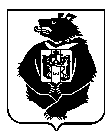 АДМИНИСТРАЦИЯСРЕДНЕУРГАЛЬСКОГО СЕЛЬСКОГО ПОСЕЛЕНИЯВерхнебуреинского муниципального района                                           Хабаровского края ПОСТАНОВЛЕНИЕ14 .03.2022г     № 3с.Средний УргалОб организации пожарной безопасности на территорииСреднеургальского сельского поселения	В соответствии с Федеральным Законом Российской Федерации  от  года № 68-ФЗ «О защите населения и территории от чрезвычайных ситуаций природного и техногенного характера» и Федерального Закона от  г. № 69-ФЗ «О пожарной безопасности»	в целях предотвращения лесных пожаров, создающих угрозу населённым пунктам и борьбу с ними на территории Среднеургальского сельского поселения администрация Среднеургальского сельского поселения. ПОСТАНОВЛЯЕТ:	1. Утвердить прилагаемый  план мероприятий по обеспечению  пожарной безопасности на  территории Среднеургальского  сельского поселения на 2022 года. 	2. Заключить с КГСАУ «ДВ авиабаза» договор на тушение лесных пожаров и обновление минерализованных полос на территории Среднеургальского сельского поселения в пожароопасный период 2022 года.  	3.Администрации активизировать работу по информированию населения о мерах пожаробезопасного поведения в быту.          4.Контроль, за выполнением настоящего постановления оставляю за собой.         5.Настоящее постановление вступает в силу после его официального опубликования (обнародования)Глава поселения						           П.С. ЗахарченкоУТВЕРЖДЕН  постановлением администрацииСреднеургальского сельского поселенияот 14.03.2022 № 3 ПЛАНмероприятий по обеспечению пожарной безопасности на территорииСреднеургальского сельского муниципального образования в 2022 году№ п/пМероприятияСрок исполненияИсполнитель1                                   2          3               4На заседании Совета   депутатов и руководителей организаций, расположенных на территории муниципального образования рассмотреть вопрос о состоянии противопожарной защиты в с.Средний Ургал и п.Веселый.Провести информационную                                                                                                                                                                                                                                                                                                                                                                                                                                                                                                                                                                                                                                                                                                                                                                                                                                                                                                                                                                                                                                                                                                                                                                                                                                                                                                                                                                                                                                                                                                                                                                                                                                                                                                                                                                                                                                                                                                                                                                                                                                                                                                                                                                                                                                                                                                                                                                                                                                                                                                                                                                                                                                                                                                                                                                                                                                                                                                                                                                                                                                                                                                                                                                                                                                                                                                                                                                                                                                                                                                                                                                                                                                                                                                                                                                                                                                                                                                                                                                                                                                                                                                                                                                                                                                                                                                                                                                                                                                                                                                                                                                                                                                                                                                                                                                                                                                                                                                                                                                                                                                                                                                                                                                                                                                                                                                                                                                                                                                                                                                                                                                                                                                                                                                                                                                                                                                                                                                                                                                                                                                                                                                                                                                                                                                                                                                                                                                                                                                                                                                                                                                                                                                                                                                                                                                                                                                                                                                                                                                                                                                                                                                                                                                                                                                                                                                                                                                                                                                                                                                                                                                                                                                                                                                                                                                                                                                                                                                                                                                                                                                                                                                                                                                                                                                                                                                                                                                                                                                                                                                                                                                                                                                                                                                                                                                                                                                                                                                                                                                                                                                                                                                                                                                                                                                                                                                                                                                                                                                                                                                                                                                                                                                                                                                                                                                                                                                                                                                                                                                                                                                                                                                                                                                                                                                            работу с владельцами крупного рогатого           скота  по соблюдению ими мер пожарной     безопасности при выжигании сухого травяного покрова на отведенных              землях под покосы, которое возможно производить только по согласованию и в присутствии противопожарных формирований района.На землях, отведенных под огороды в черте поселков, запретить строительство  временных построек.Обновить минерализованные полосы в с.Средний Ургал, в п.Веселый (после схода снежного покрова).Провести профилактическую работу с населением по мерам пожарной безопасности:- о своевременной очистке прилегающих территории.Организовать изготовление наглядной агитации по предупреждению пожаров Своевременно  очищать участки, находящиеся в собственности, от горючих отходов, мусора, тары, опавших листьев, сухой травы и т.п. Исключить сжигание данных веществ, вблизи жилых домов. Оформить стенд по пожарной безопасности.  Произвести инвентаризацию  указательных знаков места расположения естественных водоемов (река Ургал).   Обеспечить поселение системой оповещения на случай пожара.     Март   АпрельВ течение года до 1 мая    Март-апрельАпрельВ течении года2 кварталдо 1 маяМартАдминистрацияАдминистрацияАдминистрацияАдминистрация,АдминистрацияАдминистрация.На заседании Совета   депутатов и руководителей организаций, расположенных на территории муниципального образования рассмотреть вопрос о состоянии противопожарной защиты в с.Средний Ургал и п.Веселый.Провести информационную                                                                                                                                                                                                                                                                                                                                                                                                                                                                                                                                                                                                                                                                                                                                                                                                                                                                                                                                                                                                                                                                                                                                                                                                                                                                                                                                                                                                                                                                                                                                                                                                                                                                                                                                                                                                                                                                                                                                                                                                                                                                                                                                                                                                                                                                                                                                                                                                                                                                                                                                                                                                                                                                                                                                                                                                                                                                                                                                                                                                                                                                                                                                                                                                                                                                                                                                                                                                                                                                                                                                                                                                                                                                                                                                                                                                                                                                                                                                                                                                                                                                                                                                                                                                                                                                                                                                                                                                                                                                                                                                                                                                                                                                                                                                                                                                                                                                                                                                                                                                                                                                                                                                                                                                                                                                                                                                                                                                                                                                                                                                                                                                                                                                                                                                                                                                                                                                                                                                                                                                                                                                                                                                                                                                                                                                                                                                                                                                                                                                                                                                                                                                                                                                                                                                                                                                                                                                                                                                                                                                                                                                                                                                                                                                                                                                                                                                                                                                                                                                                                                                                                                                                                                                                                                                                                                                                                                                                                                                                                                                                                                                                                                                                                                                                                                                                                                                                                                                                                                                                                                                                                                                                                                                                                                                                                                                                                                                                                                                                                                                                                                                                                                                                                                                                                                                                                                                                                                                                                                                                                                                                                                                                                                                                                                                                                                                                                                                                                                                                                                                                                                                                                                                                                                                                                            работу с владельцами крупного рогатого           скота  по соблюдению ими мер пожарной     безопасности при выжигании сухого травяного покрова на отведенных              землях под покосы, которое возможно производить только по согласованию и в присутствии противопожарных формирований района.На землях, отведенных под огороды в черте поселков, запретить строительство  временных построек.Обновить минерализованные полосы в с.Средний Ургал, в п.Веселый (после схода снежного покрова).Провести профилактическую работу с населением по мерам пожарной безопасности:- о своевременной очистке прилегающих территории.Организовать изготовление наглядной агитации по предупреждению пожаров Своевременно  очищать участки, находящиеся в собственности, от горючих отходов, мусора, тары, опавших листьев, сухой травы и т.п. Исключить сжигание данных веществ, вблизи жилых домов. Оформить стенд по пожарной безопасности.  Произвести инвентаризацию  указательных знаков места расположения естественных водоемов (река Ургал).   Обеспечить поселение системой оповещения на случай пожара.     Март   АпрельВ течение года до 1 мая    Март-апрельАпрельВ течении года2 кварталдо 1 маяМартНаселениеАдминистрацияАдминистрацияАдминистрацияАдминистрацияАдминистрация